西宮市　100周年ロゴ・キャッチ共通応募用紙募集要項を必ずご確認のうえ、応募してください。また、Web上での応募も可能です。詳しくは西宮市のホームページ（※）をご覧ください。※　https://www.nishi.or.jp/shisei/shinogaiyo/shunenjigyou/100th_koubo.html　（西宮市ホームページ　URL）（西宮市ホームぺージ　二次元コード）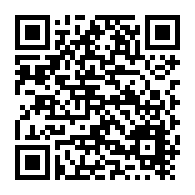 ■応募者情報　※の欄は必ずご記入ください【注意事項】・作品用紙は次ページ以降です・このページと作品用紙のページは片面印刷でそれぞれ別に印刷してください・複数点の作品を応募される場合、点数分の作品用紙のページを片面印刷してください・複数点の作品を応募される場合でも、この応募者情報のページは1枚で構いません・電子媒体の同梱など、作品用紙以外での応募は受け付けません■ロゴマーク　作品用紙下記の枠内にデザインが収まるようにしてください。また、この用紙は折らないようにしてください。■キャッチフレーズ　作品用紙ふりがな　※氏名　※ペンネーム・団体名　（任意）生年月日　※明・大・昭・平・令　　　　年　　　　　月　　　　　日住所　※〒電話番号　※メールアドレス　※学校名（市内学生のみ）西宮市とのゆかり　※□出身　□居住（過去含む）　□通学・通勤（過去含む）
□西宮市に思いあり！作品のコンセプト　※キャッチフレーズ　※枠より多くなる場合は欄外でも可キャッチフレーズ　※枠より多くなる場合は欄外でも可キャッチフレーズ　※枠より多くなる場合は欄外でも可キャッチフレーズ　※枠より多くなる場合は欄外でも可キャッチフレーズ　※枠より多くなる場合は欄外でも可キャッチフレーズ　※枠より多くなる場合は欄外でも可キャッチフレーズ　※枠より多くなる場合は欄外でも可キャッチフレーズ　※枠より多くなる場合は欄外でも可キャッチフレーズ　※枠より多くなる場合は欄外でも可作品のコンセプト　※